Kursausschreibung
NOTENLESEKURS  2017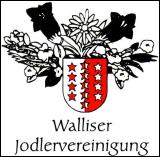 Kurs Notenlesen und Musiktheorie 
für alle Jodler/innen, Sänger/innen und Alphornbläser/innen.
Im kommenden Winter können wir einen zweiten Notenlesekurs anbieten.
Dieser liefert und festigt die Grundkenntnisse der Musiktheorie und bildet die Grundlage für eine eventuelle Dirigenten- und Chorleiterausbildung.
Voraussetzungen: 
persönliche Email-Adresse und Zugang zum Internet, da die Hausaufgaben der Ausbildung über einen Online-Kurs erfolgen.

Kursziele: Beherrschen von: Notennamen im Violinschlüssel, Versetzungszeichen, Notenwerte, Rythmiksprache und Tonleiter.Diplom: 
Nach Kursende und nach erfolgreichem Abschluss, erhält der/die Teilnehmer/in ein Diplom der WJV als Kursbestätigung.
Kursort: 
Region Brig oder Visp(noch zu bestimmen)

Kursbeginn / Kursdauer: 
Voraussichtlicher Kursbeginn im Januar 2017.Mindestens 5 Lektionen / AbendeKurskosten: 
CHF 250.-- (inkl. Kursunterlagen)Anmeldung: 
Mittels untenstehendem Anmeldeformular an:t.wirthner@gmail.comMusikalischer Leiter WJVT. WirthnerAnmeldeschluss: 
16.10.16Anmeldeformular:Name                 Adresse        Vorname         E-Mail (zwingend)    PLZ/Ort         Mob-Nr:          Ich singe in einem Jodlerklub   Ich bin Solojodler/in  Ich singe im Duett/Terzett/Quartett  Ich bin Alphorn-/Büchelbläser/in  Ich bin Fahnenschwinger/in  Ich singe noch nirgendsFormation:! Anmeldung nur per E-Mail !